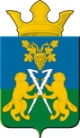 ДУМАНицинского сельского поселенияСлободо – Туринского  муниципального  районаСвердловской областипятого созываРЕШЕНИЕ       от 11 ноября  2022 г.                                                                      №  17-НПА      с. НицинскоеО внесении изменений и дополненийв Устав Ницинского  сельского поселения          В соответствии со статьей 28 Федерального закона от 06.10.2003 № 131-ФЗ «Об общих принципах организации местного самоуправления в Российской Федерации», в целях приведения Устава Ницинского сельского поселения в соответствие с Федеральным  законом от 14.03.2022 г. № 60-ФЗ 
«О внесении изменений в отдельные законодательные акты Российской Федерации»»,  с учетом публичных слушаний, прошедших 08 ноября 2022 года, заключением Главного управления Министерства юстиции Российской Федерации по Свердловской области от 17.10.2022 г. № 66/02-16747 Дума Ницинского сельского поселенияРЕШИЛА:          1. Внести в Устав Ницинского сельского поселения, принятый  Решением Думы       Ницинского сельского поселения от 22 декабря 2005 года № 5 (с изменениями, внесёнными решением Думы Ницинского сельского поселения от 08.02. . № 66;  от 22.01. 2009 г. № 118;  от 24.03.2009 г. № 131;  от 08.09.2009 г. №157; от 29.01.  2010 г. № 39; от 27.04.2010 г. № 64;  от 10.08. 2010 г. №76; от 19.11. 2010 г. № 102;  от 22.03.2011 г. № 125;  от 19.08. №138;  от 23.01.2012 г. №  167;  от 18.04.. № 184;  от 11.10.. № 206; от 28.12.2012 г. № 225; от 29.05.2013 г. №248; от 05.07.2013 г.  № 256; от 30.12.2013 г. №19; от 22.04.2014 г. №27; от 10.10.2014 г. №42;  от 03.04.2015 г. № 69;  от 30.09.2015 г. №79; от 11.10.2016 г. №116; от 06.02.2017 г. №131;  от  26.04.2017 г. № 141;  от 24.07.2017 г. №159; от 23.11.2017 г. № 21; от 28.02.2018 г. №  53; от 01.08.2018 г. № 75; от 07.09.2018 г. № 83; от 25.12.2018 г. № 112; от 26.03.2019 г. № 127; от 26.11.2019 г. № 171; от 02.06.2020 г. № 210; от 18.12.2020 г. № 243; от 23.04.2021 г. № 265; от 19.08.2021г. № 280; от 28.09.2021г. № 286; от 24.05.2022 г. № 342; от 24.05.2022 г. № 343;)следующие изменения:Абзац второй пункта 4 статьи 8 изложить в следующей редакции:«Инициативная группа после проведения собрания, на котором было принято решение о выдвижении инициативы проведения местного референдума и сформулированы вопросы, выносимые на местный референдум, обращается в территориальную избирательную комиссию, которая со дня обращения инициативной группы по проведению местного референдума действует в качестве комиссии местного референдума, с ходатайством о регистрации группы, оформленным в соответствии с федеральным законом, устанавливающим основные гарантии избирательных прав и права на участие в референдуме граждан Российской Федерации»;в статье 11 слова «избирательная комиссия поселения» в соответствующем падеже заменить словами «территориальная избирательная комиссия» в соответствующем падеже;наименование главы 3 Устава изложить в следующей редакции «Глава 3. Органы местного самоуправления поселения и должностные лица местного самоуправления»;подпункт 4 пункта 3 статьи 22 Устава признать утратившими силу;в подпункте 2 пункта 4.1 статьи 23 и подпункте 2 пункта 19 статьи 26 слова «аппарате избирательной комиссии муниципального образования» - исключить;статью 30 признать утратившей силу.          2. Изменения в Устав Ницинского сельского поселения, прошедшие  государственную регистрацию в Главном управлении Министерства юстиции Российской Федерации по Свердловской области, опубликовать в печатном средстве массовой информации Думы и Администрации Ницинского   сельского поселения  «Информационный вестник Ницинского сельского поселения» и разместить на официальном сайте Ницинского сельского поселения в информационно - телекоммуникационной сети Интернет  (www.nicinskoe.ru). 3. Настоящее решение вступает в силу со дня его официального опубликования.           4. Контроль за исполнением решения возложить на комиссию  по вопросам законодательства и местного самоуправления (С.Г.Костенков).Председатель Думы                                           Глава  Ницинского                                 Ницинского сельского поселения                      сельского поселения____________ И.В.Зырянова                             __________ Т.А. Кузеванова                            